Информационно-методический центр Управления образования Администрации Советско-Гаванского муниципального района Хабаровского краяМуниципальное бюджетное образовательное учреждение Центр детского творчества «Паллада» г. Советская ГаваньКраевой этап XIX Всероссийского конкурса учебных и методических материалов в помощь организаторам туристско-краеведческой и экскурсионной работы                                                               с обучающимися, воспитанникамиНоминация: Информационно-методические материалыВоспитательный проект«И отзовётся в сердце Победа»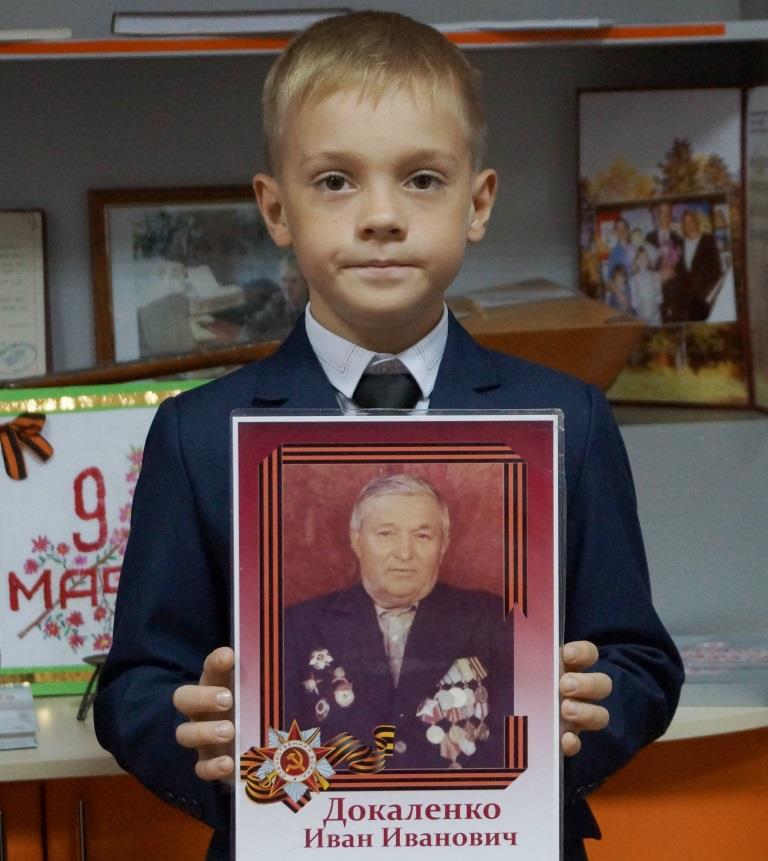 Муниципальный проект работыпо военно-патриотическому воспитаниюАвторы проекта:Разумовская Н.В., методист Информационно-методического центраВерещагина Л.Г., педагог-организатор  МБОУ ЦДТ «Паллада»г. Советская Гавань2022годПаспорт проектаОбоснование, новизна, актуальностьПатриотизм - одна из главных опор общества и государства. От того, как сегодня мы воспитываем молодежь, зависит будущее России как современного, эффективного государства.Президент РФ Владимир Владимирович Путин сказал: «Мы должны строить свое будущее на прочном фундаменте, и такой фундамент – патриотизм, ничего лучшего пока не придумали».Стратегия развития воспитания в Российской Федерации на период до 2025 года четко определила содержание и основные пути развития системы патриотического воспитания учащихся, которые направлены на дальнейшее формирование патриотизма, сознание активного гражданина, обладающего политической культурой, критическим мышлением, способным самостоятельно делать свой выбор.Патриотическое воспитание и формирование российской идентичности предусматривает:создание системы комплексного методического сопровождения деятельности педагогов и других работников, участвующих в воспитании подрастающего поколения, по формированию российской гражданской идентичности;формирование у детей патриотизма, чувства гордости за свою Родину, готовности к защите интересов Отечества, ответственности за будущее России на основе развития программ патриотического воспитания детей, в том числе военно-патриотического воспитания;повышение качества преподавания гуманитарных учебных предметов, обеспечивающего ориентацию обучающихся в современных общественно-политических процессах, происходящих в России и мире, а также осознанную выработку собственной позиции по отношению к ним на основе знания и осмысления истории, духовных ценностей и достижений нашей страны;развитие у подрастающего поколения уважения к таким символам государства, как герб, флаг, гимн Российской Федерации, к историческим символам и памятникам Отечества;развитие поисковой и краеведческой деятельности, детского познавательного туризма.Поэтому в настоящее время тема патриотического воспитания подрастающего поколения очень актуальна. Победа советского народа в Великой Отечественной войне является ярчайшим примером героического и патриотического прошлого нашей страны. Прошло много лет с той страшной войны, заросли окопы и воронки, поднялись из руин города и села, но память о том времени не уходит из сердца. Люди вновь и вновь возвращаются в памяти к тем далеким, исполненным тяжести и великого мужества военным годам. Война и Победа - не только история, это факт нравственного подвига советских людей, принявших на себя главную тяжесть в борьбе с фашизмом, достойно и мужественно исполнивших свой священный долг. Поэтому очень важно сохранить в памяти то, что мы знаем о войне, об участниках войны и тыла.Современная молодёжь не прошла суровой школы военных испытаний, она знает о героическом прошлом Родины по рассказам, книгам, кинофильмам, спектаклям. Поэтому главной задачей патриотического воспитания является приближение немеркнущих подвигов русского народа, примеров выполнения гражданского и воинского долга к сознанию, чувствам детей и молодёжи, приобщение их к истокам героизма воинов-защитников Отечества, укрепление живой связи времён и поколений.Ведущая роль в становлении гражданина, патриота принадлежит учебному процессу. Именно система уроков истории, географии, литературы, основ безопасности жизнедеятельности, обществознания закладывает прочный фундамент глубокой и сознательной любви к родному Отечеству.Включение детей, молодежи в разнообразную общественно-полезную деятельность позволяет превратить знания в норму поведения, в личные убеждения, помогает формировать гражданскую позицию каждого молодого человека. Основными направлениями деятельности образовательных учреждений по патриотическому воспитанию детей являются:использование отечественных традиций и современного опыта в области патриотического воспитания;совершение форм работы по воспитанию молодёжи на боевых традициях старшего поколения;расширение и углубление поисковой деятельности, направленной на изучение неизвестных героев, судьбы которых связаны с историей семьи, школы, города, района, края;создание музеев, комнат и уголков боевой и трудовой славы;развитие клубной и кружковой деятельности по краеведению, военно-прикладным видам спорта;создание детских и молодёжных объединений военно-патриотической направленности.Педагогическое обоснование разработки проектаМолодежь во все времена несла и несет особую ответственность за сохранение и продолжение традиций общества, за преемственность его истории и культуры, за будущее своей страны. Наша страна готовится встретить славную дату 80-й годовщины Победы советского народа в Великой Отечественной войне. Великая Отечественная война остаётся в памяти людей до тех пор, пока живы ветераны – участники боевых действий. Она жива в памяти потомков и тех, кто потерял своих близких на фронте, а также в послевоенные годы.В период подготовки и празднования этого знаменательного события в жизни нашего народа и всего человечества гражданско-патриотическое воспитание молодежи приобретает особую значимость. Необходимо организовать работу так, чтобы приближающийся праздник оставил неизгладимое впечатление в сознании молодых людей.Необходимо активизировать работу по созданию системы гражданско-патриотического воспитания, предполагающей формирование и развитие социально значимых ценностей обучающихся, направляющих их личностное и социальное самоопределение, а именно: национального достоинства, толерантного отношения к членам социума, активной жизненной позиции, любви к Родине, чувства общности и принадлежности семье, готовности к защите своего Отечества, чувства ответственности перед собой и другими, социальной мобильности.Педагогически значимой при подготовке к празднованию 80-ой годовщины Победы советского народа в Великой Отечественной войне 1941-1945 гг. является опора на воспитательный потенциал учебных дисциплин. В процессе изучения предметов важно, чтобы урок нёс эмоциональный заряд, формировал у будущих защитников любовь к Родине, чувство гордости за ее достижения, приверженность традициям, уважение к людям. Проведение интегрированных уроков, тематических недель, декад истории Победы дают возможность «сквозного» и многостороннего обсуждения с учащимися событий и итогов Великой Отечественной войны. В рамках изучения учебных дисциплин могут быть полезными «уроки мужества», подготовка рефератов по истории Великой Отечественной войны, конкурсы плакатов на военно-патриотическую тематику, конкурс исследовательских работ «Вспомним всех поименно», сочинений «Если б не было войны…». Учителя физической культуры, преподаватели-организаторы ОБЖ формируют у юношей морально-психологическую и физическую готовность к выполнению ими воинской обязанности по защите страны, воспитывают уважение к Вооруженным Силам России.Основное содержание гражданско-патриотического воспитания юношей и девушек в условиях образовательного учреждения должно быть реализовано через различные формы внеурочной деятельности и дополнительного образования.Смена поколений всегда влечёт за собой смену технологий. Исходя из этого, в системе по информированию молодого поколения необходимо использовать не только традиционные наглядные методы: информационные уголки, стенды, стенгазеты, выставки музейных атрибутов, но и, опираясь на современные технологии и интересы обучающихся, привлекать к информированию социальные сети. 2020 год был важным годом для нашей страны – 75 лет со дня Великой Победы. Знаменательную дату, несмотря на тяжёлую эпидемиологическую обстановку, праздновали все образовательные организации, организации дополнительного образования нашего района. Через социальные сети, в дистанционном формате прошли конкурсы «Школьный музей представляет», виртуальные музейные экскурсии, дети, участвуя в акциях «Окна Победы», «Поздравь ветерана», делали открытки для ветеранов и фотографии и размещали в социальных сетях.  Поэтому интерактивные формы работы прочно вошли в нашу жизнь.Сегодня, мы большое внимание уделяем воспитательной функции школьных музеев, музейных комнат, музейных экспозиций. Особенность школьного музея заключается в том, что образовательно-воспитательная функция практически реализуется на всех направлениях его деятельности, так как учащиеся сами собирают, изучают, экспонируют и  пропагандируют музейные материалы, знакомятся с уникальными экспонатами и событиями времен Великой Отечественной войны. Возможность проведения музейных  занятий, а также наиболее значимых торжественных мероприятий в обстановке военной эпохи: «Вахта памяти», встречи с ветеранами Великой Отечественной войны и т.д. Кроме использования фондов своего музея необходимо организовывать выездные экскурсии в музеи района.В каждом образовательном учреждении создаётся своя система гражданско-патриотического воспитания на примере подвигов нашего народа в годы Великой Отечественной войны.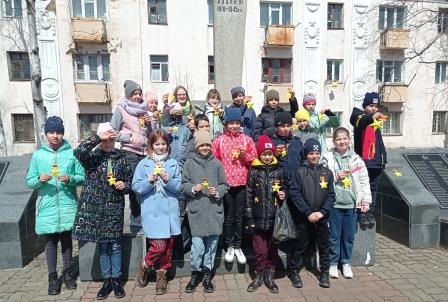 Цель проектаСоздание системы патриотического и духовно-нравственного воспитания детей и молодёжи для формирования социально-активной личности гражданина и патриота, обладающей чувством национальной гордости, гражданского достоинства, любви к Отечеству, своему народу и готовностью к его защите.Задачи проекта- формировать эффективную систему патриотического воспитания, обеспечивающую оптимальные условия развития у каждого учащегося верности Отечеству, готовности приносить пользу обществу и государству;- развивать патриотические чувства и сознание у детей и молодёжи, воспитывать у обучающихся ценности гражданственности, патриотизма, толерантности, определяющие модель их жизненного поведения;- формировать у детей и молодежи активную гражданскую  позицию,  чувство  сопричастности  к  процессам, происходящим в стране, истории и культуре России путем вовлечения их в волонтерскую практику;- обеспечить  формирование  у  молодежи  морально-психологической и физической готовности к защите Отечества, верности конституционному и  воинскому  долгу  в  условиях  мирного  и  военного  времени,  высокой гражданской ответственности;- повысить интерес обучающихся к изучению истории России, формировать чувство уважения к прошлому нашей страны, ее героическим страницам, способствовать сохранению памяти о подвигах защитников Отечества;  - развивать  у  подрастающего  поколения  чувство  гордости,  глубокого уважения и почитания к Государственному гербу РФ, Государственному флагу РФ, Государственному гимну РФ,  а  также  к  другим,  в  том  числе  историческим, символам и памятникам Отечества; - совершенствовать формы и механизмы социального  партнерства образовательных  организаций,  учреждений  культуры,  молодежной политики,  необщественных  и  некоммерческих  организаций  в воспитании  личности гражданина - патриота Родины, способного встать на защиту государственных интересов;- активизировать  взаимодействие  военно-патриотических объединений (клубов), воинских частей и ветеранских организаций в целях повышения  мотивации  у  молодежи  к  военной  службе  и  готовности  к защите Отечества.Основные направления деятельностиОжидаемый результатСформирована  система патриотического воспитания детей и молодёжи, отвечающая современным вызовам  и  задачам  развития  страны.Разработана нормативно-правовая база организационного обеспечения  и  научно-методического  сопровождения  системы патриотического воспитания граждан.Сформировался повышенный интерес  детей и молодёжи к  изучению  истории Отечества,  в  том  числе  военной  истории,  к  историческому  прошлому нашей  страны,  ее  героическим  страницам.Создана эффективная  система межведомственного,  межотраслевого  взаимодействия  и  общественно-государственного  партнерства  в  решении  задач  патриотического воспитания.Ресурсное обеспечение проектаМатериально-техническое- оснащение современным оборудованием кабинетов ОБЖ и кабинетов для занятий внеурочной деятельностью и дополнительным образованием по направлениям реализации проектаИнформационно-методическое- наличие литературы по военно-патриотической тематике и краеведению  в библиотеках общеобразовательных организацийОрганизационное- наличие в образовательных организациях программ (моделей) работы по гражданско-патриотическому воспитанию детей и молодёжи Управление реализацией ПроектаОрганизационную работу по реализации  воспитательного проекта «И отзовётся в сердце Победа» ведёт МБОУ ЦДТ «Паллада». Методическое сопровождение осуществляет Информационно-методический кабинет. Педагог-организатор МБОУ ЦДТ «Паллада» совместно с методистом ИМЦ:Разрабатывают ежегодный план мероприятий по реализации воспитательного проекта «И отзовётся в сердце Победа».Определяют конкретные мероприятия проекта, обеспечивают разработку положений, подготовку и проведение районных мероприятий военно-патриотической  и краеведческой направленности.Обеспечивают мониторинг участия образовательных организаций в региональных и муниципальных конкурсах, запланированных в рамках воспитательного проекта. Оценка рисков реализации проекта и способы их устранения и минимизации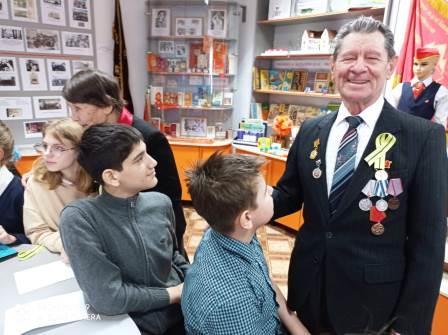 Приложение 1ПЛАН МЕРОПРИЯТИЙпо реализации воспитательного проекта «И отзовётся в сердце Победа» на 2022-2025годыПриложение 2План работыпо реализации воспитательного проекта «И отзовётся в сердце Победа» на 2022 годНаименование проектаМуниципальный проект работы по военно-патриотическому воспитанию «И отзовётся в сердце Победа» Основание для разработки проектаФедеральный закон "Об образовании в Российской Федерации" от 29 декабря 2012 г. N 273-ФЗО внесении изменений в Федеральный закон "Об образовании в Российской Федерации" по вопросам воспитания обучающихся"(Федеральный закон от 31 июля 2020 г. N 304-ФЗ)Стратегия развития воспитания в Российской Федерации на период до 2025 года (утверждена распоряжением Правительства Российской Федерации от 29 мая 2015 года N 996-р)Муниципальная программа воспитания и социализации обучающихся образовательных организаций Советско-Гаванского муниципального района Хабаровского края «Новое поколение»Цель проектасоздание системы патриотического и духовно-нравственного воспитания детей и молодёжи для формирования социально-активной личности гражданина и патриота, обладающей чувством национальной гордости, гражданского достоинства, любви к Отечеству, своему народу и готовностью к его защитеЗадачи проекта- формировать эффективную систему патриотического воспитания, обеспечивающую оптимальные условия развития у каждого учащегося верности Отечеству, готовности приносить пользу обществу и государству;- развивать патриотические чувства и сознание обучающихся, воспитывать у них ценности гражданственности, патриотизма, толерантности, определяющие модель их жизненного поведения;- повысить интерес обучающихся к изучению истории России, формировать чувство уважения к прошлому нашей страны, ее героическим страницам, способствовать сохранению памяти о подвигах защитников Отечества;  - повысить интерес обучающихся к военной истории Отечества, обеспечить углубление знаний о событиях, ставших основой государственных праздников и памятных дат России и ее регионов; 
- развивать у подрастающего поколения чувство гордости, глубокого уважения и почитания к Государственному гербу РФ, Государственному флагу РФ, Государственному гимну РФ, а также к другим, в том числе историческим, символам и памятникам Отечества; - совершенствовать формы и механизмы социального  партнерства образовательных  организаций,  учреждений  культуры,  молодежной политики,  необщественных  и  некоммерческих  организаций  в воспитании  личности гражданина - патриота Родины, способного встать на защиту государственных интересов;- обеспечить  формирование  у  молодежи  морально-психологической и физической готовности к защите Отечества, верности конституционному и  воинскому  долгу  в  условиях  мирного  и  военного  времени,  высокой гражданской ответственности;- активизировать  взаимодействие  военно-патриотиче-ских объединений (клубов), воинских частей и ветеранских организаций в целях повышения  мотивации  у  молодежи  к  военной  службе  и  готовности  к защите Отечества;  - формировать у детей и молодежи активной гражданской  позиции,  чувства  сопричастности  к  процессам, происходящим в стране, истории и культуре России путем вовлечения их в волонтерскую практикуОсновные направления деятельностиисторико-краеведческоедуховно-нравственноегероико-патриотическоеСроки реализации2022-2025 г.г.Исполнители, соисполнители, участники, партнеры проектаМуниципальные образовательные организации.Отдел по спорту, туризму и молодёжной политике Управления по социальным вопросам.Управление по делам ГО и ЧС.Этапы реализации проекта2022  год – апробация и корректировка2022-2025 годы – реализация2025 год – подведение итоговОжидаемые результаты, продукты, эффекты проектаСформирована система патриотического воспитания детей и молодёжи, отвечающая современным вызовам  и  задачам  развития  страны.Разработана нормативно-правовая база организационного обеспечения  и  научно-методического  сопровождения  системы патриотического воспитания граждан.Сформировался повышенный интерес  детей и молодёжи к  изучению  истории Отечества,  в  том  числе  военной  истории,  к  историческому  прошлому нашей  страны,  ее  героическим  страницам.Создана эффективная  система межведомственного,  межотраслевого  взаимодействия  и  общественно-государственного  партнерства  в  решении  задач  патриотического воспитания.Интернет-площадка проектаcdt_pallada@mail.ruИсточники финансированияМуниципальные бюджетные средства Контактная информация исполнителей, координаторов проектаnvrazumovskaya@mail.ruvereshaginacdt@mail.ruтелефоны 8(42138)41125,     8(42138)45212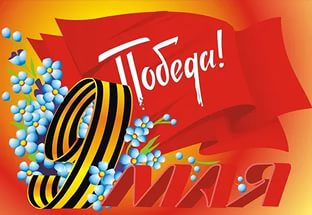 Историческое значение каждого человека измеряется его заслугами Родине, а человеческое достоинство - силою его патриотизма.                               Н.Г. Чернышевский№РискиСпособы устранения или минимизации1Недостаточная квалификация педагогических кадровОрганизация курсовой подготовки, стажировки педагогических работников, в т.ч. дистанционное обучение. Организация корпоративного обучения в образовательной организации.2Неэффективные управленческие решения в ходе выполнения Проекта. Отсутствие необходимой координации при реализации Проекта. Гибкое управление ходом реализации Проекта и принятие необходимых корректирующих решений на основе мониторинга хода реализации мероприятий.№п/пНаименование мероприятияСрокреализацииИсполнитель1Организационно-педагогические мероприятияОрганизационно-педагогические мероприятияОрганизационно-педагогические мероприятия1.1Создание банка данных по организации военно-патриотической, историко-краевед-ческой работы2022-2025МБОУ  ЦДТ «Паллада»1.2Организация и проведение районного смотра-конкурса уголков, экспозиций, музеев военно-патриотической направленности2022-2025МБОУ  ЦДТ «Паллада», ИМЦ1.3Организация деятельности по развитию военно-патриотического  движения «Юнармия»2022-2025МБОУ  ЦДТ «Паллада»1.4Подготовка и выпуск сборника методических рекомендаций по патриотическому воспитанию школьников2023МБОУ  ЦДТ «Паллада», ИМЦ1.5Разработка  положений о смотрах-конкурсах на лучшую организацию патриотической, историко-краеведческой направленности2022-2025ИМЦ 1.6Разработка  положений о проводимых районных мероприятиях патриотической, историко-краеведческой направленности2022-2025МБОУ  ЦДТ «Паллада»1.7Разработка ежегодных планов мероприятий по реализации воспитательного проекта2022-2025МБОУ  ЦДТ «Паллада»2Развитие кадрового потенциала педагогических работниковРазвитие кадрового потенциала педагогических работниковРазвитие кадрового потенциала педагогических работников2.1Повышение квалификации педагогов, классных руководителей  по вопросам гражданско-патриотического воспитания2022-2025ИМЦ2.2Районная  научно-практическая конференция «Роль школьного краеведения в патриотическом воспитании»2023МБОУ  ЦДТ «Паллада», ИМЦ2.3Организация деятельности районного методического объединения школьных музеев, музейных комнат, музейных экспозиций2022-2025МБОУ  ЦДТ «Паллада», ИМЦ2.4Изучение и обобщение лучших педагогических работы педагогов по военно-патриотическому воспитанию детей и молодёжи2022-2025ИМЦ3Реализация воспитательного проекта «И отзовётся в сердце Победа»Реализация воспитательного проекта «И отзовётся в сердце Победа»Реализация воспитательного проекта «И отзовётся в сердце Победа»3.1Историко-краеведческое направлениеИсторико-краеведческое направление3.1.1Организация поисково-исследовательской деятельности по изучению героического прошлого Хабаровского края и Советско-Гаванского района2022-2025МБОУ ЦДТ «Паллада»3.1.2Создание реестра памятных мест в Советско-Гаванском муниципальном районе, созданных после 2020года2025МБОУ ЦДТ «Паллада»3.1.3Муниципальные этапы краевого  конкурса школьных музеев Российской Федерации2022-2025МБОУ ЦДТ «Паллада»3.1.4Организация работы по паспортизацию школьных музеев МБОУ СШ № 16, МБОУ ОШ №142022-2025Руководители ОО3.1.5Организация проведения Недели «Музей и дети»2022-2025МБОУ ЦДТ «Паллада»3.1.6Конкурс на лучшую музейную экспозицию, посвящённую Дню Победы2025МБОУ ЦДТ «Паллада»3.1.7Организация участия обучающихся в краевых мероприятиях патриотической направленности2022-2025Руководители ОО3.1.8Организация обучения активистов школьных музеев2022-2025Руководители ОО3.2Героико-патриотическое направлениеГероико-патриотическое направление3.2.1Музейный час, посвящённый Дню защитника Отечества2022-2025Руководители ОО3.2.2.Акция «Вахта Памяти», посвященная празднованию  Победы в Великой Отечественной войне2022-2025Руководители ОО3.2.3.Краевая акция «Дорога к обелиску» по благоустройству воинских захоронений, памятников, изучению их истории, увековечению на них имён погибших защитников Отечества2022-2025Руководители ОО3.2.4Экскурсионные маршруты по памятным местам, посвящённым героическому прошлому наших земляков-дальневосточников2022-2025Руководители ОО3.2.5Краевая патриотическая Акция «Имя героя»2022-2025Руководители ОО3.2.6Проведение районных конкурсов творческих работ учащихся, связанных с историческими событиями в России2022-2025МБОУ ЦДТ «Паллада»3.2.7Организация и проведение мероприятий, посвященных Победе в Великой Отечественной войне, памятным датам Родины2022-2025Руководители ОО3.3Духовно-нравственное направление3.3.1Развитие практики создания профильных классов военно-патриотической направленности, в том числе кадетских, МЧС2022-2025Руководители ОО3.3.2Организация и проведение ежегодного месячника военно-патриотического воспитания 2021-2025Руководители ОО3.3.3Краевой конкурс среди обучающихся общеобразовательных организаций на знание государственной символики РФ и Хабаровского края2022-2025Руководители ОО3.3.4Краевой on-line конкурс на знание основ конституционного законодательства2022-2025Руководители ОО3.3.5Районная комбинированная военно-спортивная игра «Победа»2022-2025Руководители ОО3.3.6Акция  по оказанию помощи пожилым людям2022-2025Руководители ОО3.3.7Проведение ежегодной акции «Памятник» по благоустройству территории памятников2022-2025Руководители ОО3.3.8Проведение военных сборов для юношей 10  классов2022-2025Управление образования3.3.9.Проведение военно-спортивных игр «Зарница», «Зарничка», для обучающихся начальных классов2022-2025Руководители ОО3.3.10Организация и проведение в образовательных организациях «Уроков мужества» с участием ветеранов армии и флота под девизом «Сыны Отечества»2022-2025Руководители ОО3.3.11Реализация дополнительных общеобразовательных программ м программ внеурочной деятельности по изучению истории военной доблести России2022-2025Руководители ОО3.3.12Организация деятельности военно-патриотических клубов, кружков, секций по военно-прикладным видам спорта2022-2025Руководители ОО3.3.13Организация в школьных библиотеках цикла художественных тематических выставок «Военная история в произведениях  искусства», «Реликвии воинской славы» и др.2022-2025Руководители ОО3.3.14Создание Книги Памяти «Бессмертный полк» на основе исследовательских работ учащихся, посвященных участникам Великой отечественной войны2025МБОУ ЦДТ «Паллада»№МероприятияСрокиИсполнители1Организационно-педагогические мероприятия Организационно-педагогические мероприятия 1.1Разработка воспитательного проекта «И отзовётся в сердце Победа»январьРазумовская Н.В.Верещагина Л.Г.1.2.Разработка плана мероприятий по реализации воспитательного проекта на 2022 годянварьРазумовская Н.В.Верещагина Л.Г.1.3.Разработка  положений о районных мероприятиях патриотической, историко-краеведческой направленности: Разработка  положений о районных мероприятиях патриотической, историко-краеведческой направленности: Разумовская Н.В.Верещагина Л.Г.1.4.Разработка плана мероприятий по организации фестиваля патриотической песни «Три поколения»февральВерещагина Л.Г.Методист РДК1.5.Заседания районного методического объединения школьных музеев, музейных комнат, музейных экспозиций1 раз в кварталВерещагина Л.Г1.6.Разработка положения муниципального этапа краевой недели «Музей и дети»мартВерещагина Л.Г.1.7.Разработка положения муниципального этапа краевой патриотической акции «Имя героя»декабрьВерещагина Л.Г.1.8.Разработка  положения о смотре-конкурсе на лучшую организацию историко-краеведческой работымайРазумовская Н.В.Верещагина Л.Г.1.9.Организация и проведение районного смотра-конкурса уголков, экспозиций, музеев военно-патриотической направленностимайРазумовская Н.В.Верещагина Л.Г.2Реализация воспитательного проекта «И отзовётся в сердце Победа»Реализация воспитательного проекта «И отзовётся в сердце Победа»Реализация воспитательного проекта «И отзовётся в сердце Победа»2.1.1Историко-краеведческое направление2.1.2.Музейный час «Советская Гавань-мой город родной», посвящённый 81-летию присвоения рабочему посёлку Советская Гавань статуса городаянварьВерещагина Л.Г.Руководители ОО2.1.3.Акция «Дорога к обелиску», по благоустройству воинских захоронений, памятников, изучению их истории, увековечению на них имён погибших защитников Отечествафевраль-майРуководители ОО2.1.4.Разработка планов работы по паспортизации созданию школьного музея в МБОУ СШ № 16 февраль-сентябрьРазумовская Н.В.Верещагина Л.Г.2.1.5.Краеведческая игра «Край мой любимый, дом родной»мартВерещагина Л.Г.2.1.6.Конкурс краеведческих исследовательских работ «Школьный музей представляет…»март-апрельВерещагина Л.Г.2.1.7.Смотр-конкурс уголков, экспозиций музеев военно-патриотической направленностимарт-апрельРазумовская Н.В.Верещагина Л.Г.2.1.8.Муниципальный этап краевой краеведческой конференции, посвящённой 100-летию со дня окончания гражданской войны и интервенции на ДВмарт -апрельРазумовская Н.В.Верещагина Л.Г.Совет ветеранов2.1.9.Муниципальный этап краевого конкурса школьных музеев Российской Федерацииапрель-майВерещагина Л.Г.Совет ветеранов2.1.10Муниципальный этап краевого конкурса обучающихся на знание государственных и региональных символов РФмай - сентябрьВерещагина Л.Г.Разумовская Н.В.2.1.11Организация обучения активистов школьных музеевсентябрьРуководители музеев2.1.12Муниципальная краеведческая конференция, посвящённая 150-летию со дня рождения В.К. АрсеньеваоктябрьВерещагина Л.Г.Разумовская Н.В.2.1.13Районный конкурс на лучшую организацию историко-краеведческой работыноябрьВерещагина Л.Г.Разумовская Н.В.2.2Героико-патриотическое направление2.2.1.Единый музейный час «Блокадный хлеб»январьВерещагина Л.Г.2.2.2.Музейный час, посвящённый Дню защитника ОтечествафевральВерещагина Л.Г.2.2.3.VII районный фестиваль военной песни «Три поколения»февральВерещагина Л.Г.Котлова Л.В.2.2.4.Акция «Вахта Памяти» посвящённая празднованию Победы в Великой Отечественной войне 1941-1945 гг.Апрель-майВерещагина Л.Г2.2.5.Митинг «День памяти и скорби»июньВерещагина Л.Г2.2.6.Итоговый слёт патриотических отрядовмайВерещагина Л.Г2.2.7.Районный фестиваль кадетских классовноябрьВерещагина Л.Г.Разумовская Н.В.2.2.8Муниципальный этап краевой патриотической Акции «Имя героя»декабрьРуководители ОО2.3Духовно-нравственное направление2.3.1.Месячник военно-патриотического воспитанияфевральРуководители ОО2.3.2.Краевая онлайн-олимпиада на знание основ избирательного права среди обучающихся общеобразовательных организацийфевральРазумовская Н.В.2.3.3.Районная комбинированная военно-спортивная игра «Победа»март-апрельВласенко В.И.2.3.4.Презентация работы военно-патриотических клубов, кружков, секций по военно-прикладным видам спортаапрельВерещагина Л.Г.Руководители клубов, кружков2.3.5.Акция «Памятник» по благоустройству территории памятниковапрель-майРуководители ОО2.3.6.Акция  по оказанию помощи пожилым людямАпрель-майРуководители ОО2.3.7.Конкурс на лучшую музейную экспозицию, посвящённую Дню ПобедымайВерещагина Л.Г.2.3.8.Проведение военных сборов для юношей 10  классовмайКупчина Е.А.2.3.9.Конкурс на лучшую выставку в школьных библиотеках на тему «Военная история в произведениях  искусства»майДушина И.А.2.3.10.Военно-спортивная эстафета, посвящённая дню гражданской обороныоктябрьВерещагина Л.Г.2.3.11.Конкурс по пожарно-прикладному спортуоктябрьРуководители ОО2.3.12.Краевой конкурс на знание государственной символики РФ и Хабаровского краяоктябрьРуководители ОО2.3.13.Изучение практики деятельности профильных классов военно-патриотической направленности, в том числе кадетских, МЧСноябрьКупчина Е.А.Разумовская Н.В.2.3.14.Краевой on-line конкурс на знание основ конституционного законодательствадекабрьРуководители ОО